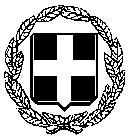     ΕΛΛΗΝΙΚΗ ΔΗΜΟΚΡΑΤΙΑ             --------------------------ΔΙΟΙΚΗΣΗ 3ης Υ.ΠΕ. ΜΑΚΕΔΟΝΙΑΣ                                                           ΚΟΖΑΝΗ  7-8-2019 ΓΕΝΙΚΟ ΝΟΣΟΚΟΜΕΙΟ ΚΟΖΑΝΗ                                                              ΠΡΟΣ: ΤΑ Μ.Μ.Ε.                  «ΜΑΜΑΤΣΕΙΟ»ΔΕΛΤΙΟ ΤΥΠΟΥΤα θερμά συλλυπητήρια προς την σύζυγο Λίτσα και τις δυο κόρες εκφράζει σύσσωμη η Διοίκηση και η  Χειρουργική κλινική του Μαμάτσειου Νοσοκομείου Κοζάνης αποδίδοντας φόρο τιμής στον έξοχο τέως Δ/ντη της Κώστα Σαλιάγκα που με την χαρισματική του προσωπικότητα θεμελίωσε και σφράγισε την πετυχημένη πορεία της Χειρουργικής κλινικής.Θα τον θυμόμαστε με ευγνωμοσύνη.      Ο ΔΙΟΙΚΗΤΗΣ                                                          Η ΔΙΕΥΘΥΝΣΗ   ΓΕΩΡΓΙΟΣ ΧΙΩΤΙΔΗΣ                         ΤΗΣ ΧΕΙΡΟΥΡΓΙΚΗΣ ΚΛΙΝΙΚΗΣ